人教部编版四年级语文下册单元测试卷 第七单元  [时间:90分钟   满分:100分] 一、积累与运用。（40分）1.读拼音，写词语。(8分)fú róng       zhǔ zǎi        qín láo         kū long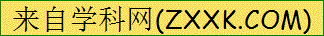 qián kūn     diào qiǎn       wéi chí        ɡǎnɡ wèi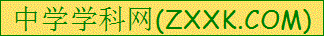 2.下列加点字的读音有误的一项是（    ）。(2分)[来源:学科网]A.洛阳(luò） 弥漫(mí）  剖开(pō）    B.机械(xiè） 玉壶(hú）  践行(jiàn）C.酣睡(hān） 冰雹(báo） 汹涌(xiōnɡ） D.战役(yì）  屡次(lǚ）  摧毁(cuī）3.照样子，写词语。（3分）（1）例：阴森森（ABB式）                                         （2）例：惊天动地（含有天地）                                     （3）例：小心翼翼（ABCC式）                                      4.根据画线部分句子的意思写四字词语。（2分）（1）在英伦海峡上，没有任何一个海员能与他放在一起谈论或同等地看待。 （     ）（2）救援工作进行得次序分明，条理清楚。                             （     ）（3）但整个人群因为猝然而至的变故简直都像疯了似的，乱得无法摆脱或结束。（     ）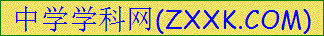 （4）他遇到紧急情况不慌不乱，仿佛他不是给人而是给灾难下达命令。     （     ）5.给句子中带点字选择正确的解释。（4分）（1）胤恭勤不倦，博学多通。（   ）   A.通道   B.用处多   C.通晓，明白（2）夏月则练囊盛数十萤火以照书。（   ）A.白色薄绢做的口袋    B.练习用的囊    C.装稿纸的一种工具（3）过是溪，逢老媪方磨铁杵。（   ）   A.方正   B.刚才    C.正在（4）太白感其意，还卒业。（   ） A.回去完成了学业 B.返回刚才学业  C.还有作业6.将下列句子中的省略号的用法填在括号里。（填序号）（3分）A.表示内容的省略         B.表示列举的省略        C.表示说话断断续续（1）他用尽全身的力气，更加顽强地向前爬，还有二十米，十米……近了，更近了。（    ）（2）他红着脸说：“我……我……我不是故意的。”                         （    ）（3）她轻轻地哼起了《摇篮曲》：“月儿明，风儿静，树叶儿遮窗棂啊……”   （    ）7.对下列句子的修辞手法判断有误的一项是（    ）。(2分)A.突然，沉沉夜雾中冒出一枚黑点，它好似一个幽灵，又仿佛一座山峰。（比喻）B.人们半裸着身子，奔跑着，尖叫着，哭泣着，惊恐万状，一片混乱。（排比）C.轮机火炉被海浪呛得嘶嘶地直喘粗气。（拟人）D.黄继光在暴风雨一样的子弹中站起来了。（对比）[来源:学,科,网Z,X,X,K]8.给下列句子选择正确的描写方法，填序号。(3分)  A.外貌描写   B.语言描写  C.神态描写  D.动作描写（1）黄继光拿了手雷，喊了一声：“让祖国人民听我们胜利的消息吧！”       （    ）（2）他向喷射着火舌的火力点猛扑上去，用自己的胸膛堵住了敌人的枪口。   （    ）（3）哈尔威船长犹如铁铸，纹丝不动，随着轮船一起沉入了深渊。           （    ）9.按要求完成句子练习。（8分）[来源:Zxxk.Com]（1）“诺曼底号”是一艘大轮船，在英伦海峡肯定也许可以算得上是最漂亮的邮船之一。（修改病句）（2）写出诗句“不要人夸好颜色，只留清气满乾坤”的意思。                                                                         [来源:学#科#网Z#X#X#K]（3）事情总是这样，哪里有可卑的利己主义，哪里也会有悲壮的舍己救人。（用带点的词语写一句话）（4）指导员紧握着黄继光的手，说：“好，我相信你一定能完成这个光荣而艰巨的任务。”（改成转述句） 10.根据积累的知识填空。（5分）（1）天行健，________________________。   （2）生于忧患而__________。（3）________________，大雪满弓刀。 （4）洛阳亲友如相问，________________。（5）________________，只留清气满乾坤。二、阅读与欣赏（30分）（一）阅读小古文，完成练习。(13分)[来源:Z&xx&k.Com]楚人有鬻（yù）盾①与矛者，誉②之曰：“吾盾之坚，物莫能陷③也。”又誉其矛曰：“吾矛之利，于物无不陷也。”或④曰：“以子之矛，陷子之盾，何如？”其人弗能⑤应⑥也。夫⑦不可陷之盾与无不陷之矛，不可同世而立。[来源:学&科&网]【注释】①盾：盾牌，古代作战时用来防护身体、遮挡刀箭的武器。②誉：赞誉，夸耀。③陷：穿透、刺穿。④或：有人。⑤弗能：不能。⑥应：回答。⑦夫：用在首句，引起议论。1.下列句子中的“之”的用法与其他三项不相同的一项是（    ）。（3分）A.以子之矛     B.陷子之盾      C.不陷之矛       D.吾矛之利2.翻译句子。（4分）（1）吾矛之利，于物无不陷也。_________________________________________________________________________（2）以子之矛，陷子之盾，何如？_________________________________________________________________________ 3.这则寓言中隐含着的一个成语是____________。（3分） 4.对这则寓言揭示的道理描述最准确的一项是（    ）（3分）A.世上没有牢不可破的盾，也没有无坚不摧的矛。B.说话做事要实事求是，不要言过其实，自相矛盾。C.说话不要说得太满。（二）快乐阅读。(17分)跨越海峡的希望之翼  张平宜曾是台湾《中国时报》的资深记者。在2011年之前的十多年里，这个台湾女记者放弃了原本衣食无忧的优越生活，投身四川凉山一个麻风康复村的教育事业。为了让这些与世隔绝的孩子能尽快地融入现代社会，她付出了常人难以想象的艰苦努力。在那些麻风村的孩子看来，“张阿姨就像妈妈一样”。她熟悉每一个孩子的家庭状况与脾气秉性。
　　200年之前，这所已经成立了十几年的小学，还没有出现过一个毕业生。因此，与家长“抢孩子”，就成了张平宜最重要的工作之一。只要发现一个孩子消失，她就会跑到对方家里，“胁迫恐吓那孩子回来读书”。
　　在这样艰苦的环境下，很少有孩子能够坚持读完中学，“走路又远，功课会跟不上，还常常被同学歧视和欺负。”最让张平宜难过的是，愿意继续留在学校读书的孩子正在逐年减少。为了给孩子们找出路，她又让在青岛开办工厂的弟弟，为想要外出打工的学生们提供职业技术培训。
　　“我的十几年青春，就这样献给了这里。”张平宜感叹道。她有时候，遇到一些烦心事儿，她只有请朋友抽烟斗，“借助烟草气息，放松濒临失控的情绪”。她有一定程度的神经衰弱，常会失眠，她的手袋里总塞着几包松弛神经的药物。
　　许多台湾人都不能理解，“为什么这个疯子要跑到一个山坳坳里的麻风村，去吃这样的苦。”但对张平宜来说，在这片大山里，她似乎背负着某种使命，“我是一个母亲，看到麻风村的那些孩子，我无法掉头离去。”张平宜这样说道。1.根据意思在文中找四字词语。（4分）（1）衣物食物应有尽有，不用担心。（         ）（2）与社会上的人们隔离，断绝来往。（         ）2.根据短文内容填空。（3分）张平宜原来的身份是                      ，可她为了                    ，来到了                            。3. 从“张阿姨就像妈妈一样”你感受到了什么？（3分）4. 对“胁迫恐吓那孩子回来读书”的理解正确的一项是（   ）。（3分）A.张平宜并不是真正恐吓威胁那些孩子，而是哄着他们来上学。B.张平宜为了挣钱，采取打骂等手段。C.张平宜经常吓那些孩子，使他们不得不来上学。5.许多台湾人都不能理解，认为张平宜是疯子，跑到那里去吃苦，很不值得。你也这样认为吗？为什么？（4分）三、习作与表达。（30分）[来源:Z*xx*k.Com]在每个人的心里，自己是非常重要的，为了更了解自己，今天我们用手中的笔为自己描绘一张自画像。请以《我的“自画像”》为题写一篇习作。[来源:学_科_网]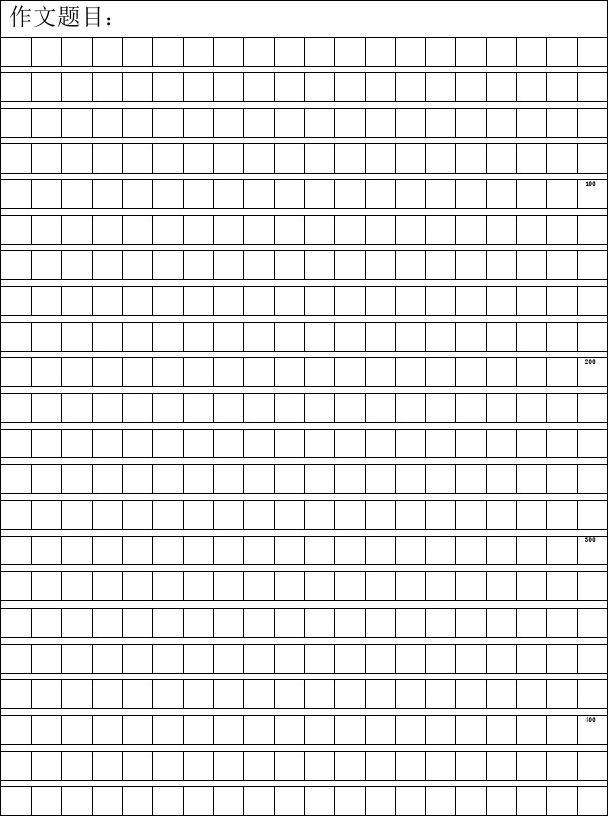 参考答案：一、1.芙蓉  主宰  勤劳  窟窿  乾坤  调遣  维持  岗位  2.A  3.示例：冰天雪地   哭天喊地   绿油油   红通通   大名鼎鼎   生机勃勃4.（1）相提并论（2）井然有序（3）不可开交（4）镇定自若5.（1）C   （2）A  （3）C  （4）A6.（1）B.  （2）C. （3）A.   7. D    8.（1）B.  （2）D （3）C9.（1）“诺曼底号”是一艘大轮船，在英伦海峡也许可以算得上是最漂亮的邮船之一。（2）它并不需要别人去夸赞它的颜色，只是要把清淡的香气充留在天地之间。（3）白杨树非常坚强，哪里需要它，它就在哪里生根发芽。[来源:Zxxk.Com]（4）指导员紧握着黄继光的手，说，好，他相信黄继光一定能完成这个光荣而艰巨的任务。  10.（1）君子以自强不息   （2）死于安乐   （3）欲将轻骑逐（4）一片冰心在玉壶   （5）不要人夸好颜色二、（一）1.C2.（1）我的矛很锋利，无论什么东西都能被它穿破。（2）用您的矛来刺您的盾，会怎么样？3.自相矛盾     4.B（二）1.（1）衣食无忧  （2）与世隔绝 台湾《中国时报》的资深记者   麻风康复村孩子的教育事业    四川凉山一个麻风康复村   3.张平宜把她的爱全部洒在了这些孩子的身上，她是个无私奉献的人。  4.A5.示例：我不这样认为。因为这个世界太需要像张平宜阿姨这样具有爱心的人，麻风村的孩子太需要教育了，如果大家都不去关注他们，他们就会被遗忘。正因为有了张阿姨的无私奉献，才让他们感到了温暖，才能迎来希望的明天。                                     三、习作例文略。 题号一二三总分[来源:学_科_网Z_X_X_K]得分得分得分得分